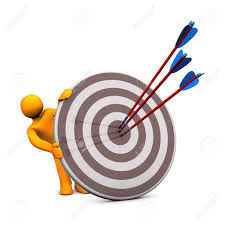 “It is not where you begin, it is where you end that counts.”Faith Littlefield